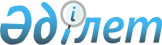 О внесении изменений в решение от 22 декабря 2011 года № 39-1 "О районном бюджете на 2012-2014 годы"
					
			Утративший силу
			
			
		
					Решение Зайсанского районного маслихата Восточно-Казахстанской области от 16 июля 2012 года N 5-1. Зарегистрировано Департаментом юстиции Восточно-Казахстанской области 18 июля 2012 года за N 2593. Утратило силу - решением Зайсанского районного маслихата от 21 декабря 2012 года N 10-7/3

      Сноска. Утратило силу - решением Зайсанского районного маслихата от 21.12.2012 N 10-7/3 (вводится в действие с 01.01.2013).      Примечание РЦПИ.

      В тексте сохранена авторская орфография и пунктуация.

      В соответствии со статьей 109 Бюджетного Кодекса Республики Казахстан от 4 декабря 2008 года, подпунктом 1) пункта 1 статьи 6 Закона Республики Казахстан от 23 января 2001 года «О местном государственном управлении и самоуправлении в Республике Казахстан», решением Восточно-Казахстанского областного маслихата от 3 июля 2012 года № 4/49-V «О внесении изменений и дополнения в решение от 8 декабря 2011 года № 34/397-IV «Об областном бюджете на 2012-2014 годы» (зарегистрировано в Реестре государственной регистрации нормативных правовых актов за номером 2577) Зайсанский районный маслихат РЕШИЛ:



      1. Внести в решение районного маслихата «О районном бюджете на 2012 - 2014 годы» от 22 декабря 2011 года № 39-1 (зарегистрировано в Реестре государственной регистрации нормативных правовых актов за № 5-11-144, опубликовано в районной газете «Достық» от 28 января 2012 года № 8) следующие изменения:



      1) в пункте 1:

      подпункт 1) изложить в следующей редакции:

      «1) доходы – 3706260 тысяч тенге, в том числе:

      налоговые поступления - 493119 тысяч тенге;

      неналоговые поступления - 15072 тысяч тенге;

      поступления от продажи основного капитала – 16000 тысяч тенге;

      поступления трансфертов – 3182069 тысяч тенге;»;

      подпункт 2) изложить в следующей редакции:

      «2) затраты – 3715671,3 тысяч тенге;»;



      2) пункт 9 изложить в следующей редакции:

      «9. Учесть, что в районном бюджете на 2012 год предусмотрены трансферты из областного бюджета в сумме 427315 тысяч тенге согласно приложению 5.»;



      3) двенадцатый, пятнадцатый, шестнадцатый абзацы пункта 11 изложить в следующей редакции:

      «27604 тысяч тенге - на реализацию «Программы занятости 2020», в том числе:»;

      «3345 тысяч тенге - на организацию молодежной практики;»;

      «57844 тысяч тенге - на развитие сельских населенных пунктов в рамках «Программы занятости 2020».»;



      4) приложения 1, 5, 6 к решению сессии районного маслихата от 22 декабря 2011 года № 39-1 изложить в новой редакции согласно приложениям 1, 2, 3 к настоящему решению.



      2. Настоящее решение вводится в действие с 1 января 2012 года.

       Председатель сессии                        М. Бошаков      Секретарь районного маслихата              Д. Ыдырышев

Приложение 1

к решению Зайсанского

районного маслихата

от 16 июля 2012 года № 5-1Приложение 1

к решению Зайсанского

районного маслихата

от 22 декабря 2011 года № 39-1 Бюджет района на 2012 год

Приложение 2

к решению Зайсанского

районного маслихата

от 16 июля 2012 года № 5-1Приложение 5

к решению Зайсанского

районного маслихата

от 22 декабря 2011 года № 39-1 Трансферты областного бюджета на 2012 годпродолжение таблицы:

Приложение 3

к решению Зайсанского

районного маслихата

от 16 июля 2012 года № 5-1Приложение 6

к решению Зайсанского

районного маслихата

от 22 декабря 2011 года № 39-1 Бюджетные программы города районного значения,

сельского округа на 2012 годпродолжение таблицы:
					© 2012. РГП на ПХВ «Институт законодательства и правовой информации Республики Казахстан» Министерства юстиции Республики Казахстан
				КатегорияКатегорияКатегорияКатегорияСумма

(тысяч тенге)КлассКлассКлассСумма

(тысяч тенге)ПодклассПодклассСумма

(тысяч тенге)НаименованиеСумма

(тысяч тенге)I. ДОХОДЫ37062601Налоговые поступления49311901Подоходный налог1995042Индивидуальный подоходный налог19950403Социальный налог1541351Социальный налог15413504Налоги на собственность1208351Налоги на имущество684683Земельный налог88724Налог на транспортные средства417055Единый земельный налог179005Внутренние налоги на товары, работы и услуги149422Акцизы27053Поступления за использование природных и других ресурсов45604Сборы за ведение предпринимательской и профессиональной деятельности68475Налог на игорный бизнес83008Обязательные платежи, взимаемые за совершение юридических значимых действий и (или) выдачу документов уполномоченными на то государственными органами или должностными лицами37031Государственная пошлина37032Неналоговые поступления1507201Доходы от государственной собственности23815Доходы от аренды имущества, находящегося в государственной собственности23797Вознаграждения по кредитам, выданным из государственного бюджета206Прочие неналоговые поступления126911Прочие неналоговые поступления126913Поступления от продажи основного капитала1600003Продажа земли и нематериальных активов160001Продажа земли160004Поступления трансфертов318206902Трансферты из вышестоящих органов государственного управления31820692Трансферты из областного бюджета3182069Функциональная группаФункциональная группаФункциональная группаФункциональная группаФункциональная группаСумма

(тысяч  тенге)Функциональная подгруппаФункциональная подгруппаФункциональная подгруппаФункциональная подгруппаСумма

(тысяч  тенге)Администратор бюджетных программАдминистратор бюджетных программАдминистратор бюджетных программСумма

(тысяч  тенге)ПрограммаПрограммаСумма

(тысяч  тенге)НаименованиеСумма

(тысяч  тенге)II. ЗАТРАТЫ3715671,31Государственные услуги общего характера2637431Представительные, исполнительные и другие органы, выполняющие общие функции государственного управления231365112Аппарат маслихата района (города областного значения)12148001Услуги по обеспечению деятельности маслихата района (города областного значения)12148122Аппарат акима района (города областного значения)76681001Услуги по обеспечению деятельности акима района (города областного значения)68681003Капитальные расходы государственного органа8000123Аппарат акима района в городе, города районного значения, поселка, аула (села), аульного (сельского) округа142536001Услуги по обеспечению деятельности акима района в городе, города районного значения, поселка, аула (села), аульного (сельского) округа126852022Капитальные расходы государственного органа156842Финансовая деятельность13556452Отдел финансов района (города областного значения)13556001Услуги по реализации государственной политики в области исполнения бюджета района (города областного значения) и управления коммунальной собственностью района (города областного значения)9820003Проведение оценки имущества в целях налогообложения295004Организация работы по выдаче разовых талонов и обеспечение полноты сбора сумм от реализации разовых талонов1706010Приватизация, управление коммунальным имуществом, постприватизационная деятельность и регулирование споров, связанных с этим235018Капитальные расходы государственного органа15005Планирование и статистическая деятельность18822453Отдел экономики и бюджетного планирования района (города областного значения)18822001Услуги по реализации государственной политики в области формирования и развития экономической политики, системы государственного планирования и управления района (города областного значения)16624004Капитальные расходы государственного органа21982Оборона90001Военные нужды7180122Аппарат акима района (города областного значения)7180005Мероприятия в рамках исполнения всеобщей воинской обязанности71802Организация работы по чрезвычайным ситуациям1820122Аппарат акима района (города областного значения)1820006Предупреждение и ликвидация чрезвычайных ситуаций масштаба района (города областного значения)1200007Мероприятия по профилактике и тушению степных пожаров районного (городского) масштаба, а также пожаров в населенных пунктах, в которых не созданы органы государственной противопожарной службы6203Общественный порядок, безопасность, правовая, судебная, уголовно-исполнительная деятельность72001Правоохранительная деятельность7200458Отдел жилищно-коммунального хозяйства, пассажирского транспорта и автомобильных дорог района (города областного значения)7200021Обеспечение безопасности дорожного движения в населенных пунктах72004Образование1696691,21Дошкольное воспитание и обучение55627464Отдел образования района (города областного значения)55627009Обеспечение дошкольного воспитания и обучения55109021Увеличение размера доплаты за квалификационную категорию воспитателям детских садов, мини-центров, школ интернатов: общего типа, специальных (коррекционных), специализированных для одаренных детей, организаций образования для детей-сирот и детей, оставшихся без попечения родителей, центров адаптации несовершеннолетних за счет трансфертов из республиканского бюджета5182Начальное, основное среднее и общее среднее образование1454024,2464Отдел образования района (города областного значения)1454024,2003Общеобразовательное обучение1384807,2006Дополнительное образование для детей44981063Повышение оплаты труда учителям, прошедшим повышение квалификации по учебным программам АОО «Назарбаев Интеллектуальные школы» за счет трансфертов из республиканского бюджета994064Увеличение размера доплаты за квалификационную категорию учителям организаций начального, основного среднего, общего среднего образования: школы, школы-интернаты (общего типа, специальных (коррекционных), специализированных для одаренных детей; организаций для детей-сирот и детей, оставшихся без попечения родителей) за счет трансфертов из республиканского бюджета232429Прочие услуги в области образования187040464Отдел образования района (города областного значения)182040001Услуги по реализации государственной политики на местном уровне в области образования6820004Информатизация системы образования в государственных учреждениях образования района (города областного значения)200005Приобретение и доставка учебников, учебно-методических комплексов для государственных учреждений образования района (города областного значения)16694015Ежемесячные выплаты денежных средств опекунам (попечителям) на содержание ребенка-сироты (детей-сирот), и ребенка (детей), оставшегося без попечения родителей за счет трансфертов из республиканского бюджета14817020Обеспечение оборудованием, программным обеспечением детей-инвалидов, обучающихся на дому за счет трансфертов из республиканского бюджета13650067Капитальные расходы подведомственных государственных учреждений и организаций129859467Отдел строительства района (города областного значения)5000037Строительство и реконструкция объектов образования50006Социальная помощь и социальное обеспечение2415312Социальная помощь222135451Отдел занятости и социальных программ района (города областного значения)222135002Программа занятости35317004Оказание социальной помощи на приобретение топлива специалистам здравоохранения, образования, социального обеспечения, культуры и спорта в сельской местности в соответствии с законодательством Республики Казахстан6860005Государственная адресная социальная помощь29129006Оказание жилищной помощи3830007Социальная помощь отдельным категориям нуждающихся граждан по решениям местных представительных органов69955010Материальное обеспечение детей-инвалидов, воспитывающихся и обучающихся на дому3646014Оказание социальной помощи нуждающимся гражданам на дому27004016Государственные пособия на детей до 18 лет32589017Обеспечение нуждающихся инвалидов обязательными гигиеническими средствами и предоставление услуг специалистами жестового языка, индивидуальными помощниками в соответствии с индивидуальной программой реабилитации инвалида1528023Обеспечение деятельности центров занятости населения122779Прочие услуги в области социальной помощи и социального обеспечения19396451Отдел занятости и социальных программ района (города областного значения)19396001Услуги по реализации государственной политики на местном уровне в области обеспечения занятости и реализации социальных программ для населения17335011Оплата услуг по зачислению, выплате и доставке пособий и других социальных выплат20617Жилищно-коммунальное хозяйство9826261Жилищное хозяйство324974123Аппарат акима района в городе, города районного значения, поселка, аула (села), аульного (сельского) округа42531027Ремонт и благоустройство объектов в рамках развития сельских населенных пунктов по программе занятости 202042531458Отдел жилищно-коммунального хозяйства, пассажирского транспорта и автомобильных дорог района (города областного значения)3341003Организация сохранения государственного жилищного фонда541004Обеспечение жильем отдельных категорий граждан2800464Отдел образования района (города областного значения)15313026Ремонт объектов в рамках развития сельских населенных пунктов по Программе занятости 202015313467Отдел строительства района (города областного значения)321633003Проектирование, строительство и (или) приобретение жилья государственного коммунального жилищного фонда277955004Проектирование, развитие, обустройство и (или) приобретение инженерно-коммуникационной инфраструктуры436782Коммунальное хозяйство466047123Аппарат акима района в городе, города районного значения, поселка, аула (села), аульного (сельского) округа1500014Организация водоснабжения населенных пунктов1500458Отдел жилищно-коммунального хозяйства, пассажирского транспорта и автомобильных дорог района (города областного значения)8700012Функционирование системы водоснабжения и водоотведения8700467Отдел строительства района (города областного значения)455847006Развитие системы водоснабжения и водоотведения4558473Благоустройство населенных пунктов133761123Аппарат акима района в городе, города районного значения, поселка, аула (села), аульного (сельского) округа131261008Освещение улиц населенных пунктов30676009Обеспечение санитарии населенных пунктов7856010Содержание мест захоронений и погребение безродных200011Благоустройство и озеленение населенных пунктов92529458Отдел жилищно-коммунального хозяйства, пассажирского транспорта и автомобильных дорог района (города областного значения)2500018Благоустройство и озеленение населенных пунктов25008Культура, спорт, туризм и информационное пространство2109321Деятельность в области культуры125972455Отдел культуры и развития языков района (города областного значения)122897003Поддержка культурно-досуговой работы122897467Отдел строительства района (города областного значения)3075011Развитие объектов культуры30752Спорт30622465Отдел физической культуры и спорта района (города областного значения)30622005Развитие массового спорта и национальных видов спорта12422006Проведение спортивных соревнований на районном (города областного значения) уровне4015007Подготовка и участие членов сборных команд района (города областного значения) по различным видам спорта на областных спортивных соревнованиях141853Информационное пространство15648455Отдел культуры и развития языков района (города областного значения)12469006Функционирование районных (городских) библиотек12269007Развитие государственного языка и других языков народа Казахстана200456Отдел внутренней политики района (города областного значения)3179002Услуги по проведению государственной информационной политики через газеты и журналы2679005Услуги по проведению государственной информационной политики через телерадиовещание5009Прочие услуги по организации культуры, спорта, туризма и информационного пространства38690455Отдел культуры и развития языков района (города областного значения)16482001Услуги по реализации государственной политики на местном уровне в области развития языков и культуры6254010Капитальные расходы государственного органа144032Капитальные расходы подведомственных государственных учреждений и организаций10084456Отдел внутренней политики района (города областного значения)16818001Услуги по реализации государственной политики на местном уровне в области информации, укрепления государственности и формирования социального оптимизма граждан13200003Реализация региональных программ в сфере молодежной политики3378006Капитальные расходы государственного органа240465Отдел физической культуры и спорта района (города областного значения)5390001Услуги по реализации государственной политики на местном уровне в сфере физической культуры и спорта539010Сельское, водное, лесное, рыбное хозяйство, особо охраняемые природные территории, охрана окружающей среды и животного мира, земельные отношения854111Сельское хозяйство21261453Отдел экономики и бюджетного планирования района (города областного значения)3964099Реализация мер по оказанию социальной поддержки специалистов3964474Отдел сельского хозяйства и ветеринарии района (города областного значения)17297001Услуги по реализации государственной политики на местном уровне в сфере сельского хозяйства и ветеринарии11577003Капитальные расходы государственного органа4600007Организация отлова и уничтожения бродячих собак и кошек11206Земельные отношения10463463Отдел земельных отношений района (города областного значения)10463001Услуги по реализации государственной политики в области регулирования земельных отношений на территории района (города областного значения)10223007Капитальные расходы государственного органа2409Прочие услуги в области сельского, водного, лесного, рыбного хозяйства, охраны окружающей среды и земельных отношений53687474Отдел сельского хозяйства и ветеринарии района (города областного значения)53687013Проведение противоэпизоотических мероприятий5368711Промышленность, архитектурная, градостроительная и строительная деятельность316852Архитектурная, градостроительная и строительная деятельность31685467Отдел строительства района (города областного значения)10643001Услуги по реализации государственной политики на местном уровне в области строительства8569017Капитальные расходы государственного органа2074468Отдел архитектуры и градостроительства района (города областного значения)21042001Услуги по реализации государственной политики в области архитектуры и градостроительства на местном уровне7978003Разработка схем градостроительного развития территории района и генеральных планов населенных пунктов12800004Капитальные расходы государственного органа26412Транспорт и коммуникации1504771Автомобильный транспорт140477123Аппарат акима района в городе, города районного значения, поселка, аула (села), аульного (сельского) округа111457013Обеспечение функционирования автомобильных дорог в городах районного значения, поселках, аулах (селах), аульных (сельских) округах111457458Отдел жилищно-коммунального хозяйства, пассажирского транспорта и автомобильных дорог района (города областного значения)29020023Обеспечение функционирования автомобильных дорог290209Прочие услуги в сфере транспорта и коммуникаций10000458Отдел жилищно-коммунального хозяйства, пассажирского транспорта и автомобильных дорог района (города областного значения)10000024Организация внутрипоселковых (внутригородских), пригородных, внутрирайонных общественных пассажирских перевозок1000013Прочие309383Поддержка предпринимательской деятельности и защита конкуренции6707469Отдел предпринимательства района (города областного значения)6707001Услуги по реализации государственной политики на местном уровне в области развития предпринимательства и промышленности67079Прочие24231123Аппарат акима района в городе, города районного значения, поселка, аула (села), аульного (сельского) округа2917040Реализация мероприятий для решения вопросов обустройства аульных (сельских) округов в реализацию мер по содействию экономическому развитию регионов в рамках Программы «Развитие регионов» за счет целевых трансфертов из республиканского бюджета2917452Отдел финансов района (города областного значения)9884012Резерв местного исполнительного органа района (города областного значения)9884458Отдел жилищно-коммунального хозяйства, пассажирского транспорта и автомобильных дорог района (города областного значения)11430001Услуги по реализации государственной политики на местном уровне в области жилищно-коммунального хозяйства, пассажирского транспорта и автомобильных дорог1143014Обслуживание долга21Обслуживание долга2452Отдел финансов района (города областного значения)2013Обслуживание долга местных исполнительных органов по выплате вознаграждений и иных платежей по займам из областного бюджета215Трансферты5435,11Трансферты5435,1452Отдел финансов района (города областного значения)5435,1006Возврат неиспользованных (недоиспользованных) целевых трансфертов3475,1024Целевые текущие трансферты в вышестоящие бюджеты в связи с передачей функций государственных органов из нижестоящего уровня государственного управления в вышестоящий1960IІІ. ЧИСТОЕ БЮДЖЕТНОЕ КРЕДИТОВАНИЕ27795Бюджетные кредиты2912410Сельское, водное, лесное, рыбное хозяйство, особо охраняемые природные территории, охрана окружающей среды и животного мира, земельные отношения291241Сельское хозяйство29124453Отдел экономики и бюджетного планирования района (города областного значения)29124006Бюджетные кредиты для реализации мер социальной поддержки специалистов291245Погашение бюджетных кредитов132901Погашение бюджетных кредитов13291Погашение бюджетных кредитов, выданных из государственного бюджета1329ІV. CАЛЬДО ПО ОПЕРАЦИЯМ С ФИНАНСОВЫМИ АКТИВАМИ238Приобретение финансовых активов23813Прочие2389Прочие238474Отдел сельского хозяйства и ветеринарии района (города областного значения)238014Формирование или увеличение уставного капитала юридических лиц238V. ДЕФИЦИТ (ПРОФИЦИТ) БЮДЖЕТА-37444,3VI. ФИНАНСИРОВАНИЕ ДЕФИЦИТА (ИСПОЛЬЗОВАНИЕ ПРОФИЦИТА) БЮДЖЕТА37444,37Поступление займов2912401Внутренние государственные займы291242Договоры займа2912416Погашение займов13291Погашение займов1329452Отдел финансов района (города областного значения)1329008Погашение долга местного исполнительного органа перед вышестоящим бюджетом13298Используемые остатки бюджетных средств9649,301Остатки бюджетных средств9649,31Свободные остатки бюджетных средств9649,3Суммы расходов (тысяч  тенге)ТрансфертыТрансфертыТрансфертыТрансфертыТрансфертыТрансфертыСуммы расходов (тысяч  тенге)в том числе:в том числе:в том числе:в том числе:в том числе:в том числе:Суммы расходов (тысяч  тенге)На оказание

материальной

помощи

некоторым

категориям

граждан

(участникам

ВОВ,

инвалидам

ВОВ, лицам

приравненным

к участникам

ВОВ и

инвалидам

ВОВ, семьям

погибших

военно-

служащих)На оказание

материаль-

ной помощи

пенсионерам

, имеющим

заслуги

перед

Республикой

КазахстанНа

оказание

материаль-

ной помощи

пенсионерам

, имеющим

заслуги

перед

областьюДля обучения

детей из

малообеспе-

ченных семей

в высших

учебных

заведениях

(стоимость

обучения,

стипендии,

проживание в

общежитии)На оказание

едино-

временной

материальной

помощи

многодетным

матерям

награжденным

подвесками

«Алтын

алқа»,

«Күміс алқа»

или

получившие

ранее звание

«Мать--

героиня» и

награжденные

орденом

«Материнская

слава» 1, 2

степениНа оказание

едино-

временной

материаль-

ной помощи

многодетным

матерям,

имеющим 4 и

более

совместно

проживающих

несовершен-

нолетних

детей4273156419241904200099805350Суммы расходов (тысяч  тенге)ТрансфертыТрансфертыТрансфертыТрансфертыТрансфертыТрансфертыСуммы расходов (тысяч  тенге)в том числе:в том числе:в том числе:в том числе:в том числе:в том числе:Суммы расходов (тысяч  тенге)На

реализацию

региональ-

ных

проектов

(Дорожная

карта)На

проведение

марафона-

эстафеты

"Расцвет

села -

расцвет

Казахстана"На

строитель-

ство 60-ти

квартирного

коммуналь-

ного

жилого дома № 2 по ул.

Спамбетова в

г. ЗайсанНа

благоуст-

ройство селРеконструкция

водопроводных

сетей и

водозаборных

сооружений г.

ЗайсанНа

реконструк-

цию

водопро-

водных

сетей и

сооружений

с.

Айнабулак427315131205237817200020636326024531Наименование

акиматов

города,

сельских

округовУслуги по

обеспечению

деятельности

акима района

в городе,

города

районного

значения,

поселка, аула

(села),

аульного

(сельского)

округаКапитальные

расходы

государствен-

ных органовОсвещение

улиц

населенных

пунктовОбеспечение

санитарии

населенных

пунктовСодержание

мест

захоронений

и погребение

безродных001 000022000008 000009 000010 000город Зайсан253040187817000200Айнабулак109551752577Биржан100981870237Дайыр994517772244296Карабулак1051119953432Каратал1019830573533280Кенсай105081705285Сартерек2887518491426280Шиликти104581679161Итого12685215684306767856200Наименование

акиматов

города,

сельских

округовБлагоустрой-

ство и

озеленение

населенных

пунктовОбеспечение

функциониро-

вания

автомобильных

дорог в

городах

районного

значения,

поселках,

аулах (селах),

аульных

(сельских)

округахОрганизация

водоснабже-

ния

населенных

пунктовРемонт и

благоустрой-

ство объектов

в рамках

развития

сельских

населенных

пунктов по

программе

занятости

2020Реализация

мероприятий

для решения

вопросов

обустройства

аульных

(сельских)

округов в

рамках

Программы

«Развитие

регионов»011 000013015014000027011040000город Зайсан69203109057Айнабулак300300Биржан300500Дайыр3003001Карабулак120733002017Каратал647030013535Кенсай4783300500600Сартерек30050025995Шиликти300Итого925291114571500425312917